FAIR USE: The ability to use copyrighted work without permission, but only in certain ways and in specific situations (schoolwork and education, news reporting, criticizing or commenting on something, and comedy/parody.Use a small amount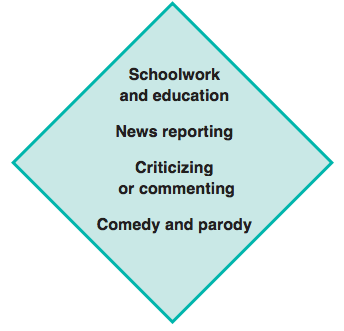               Use for nonprofit purpose